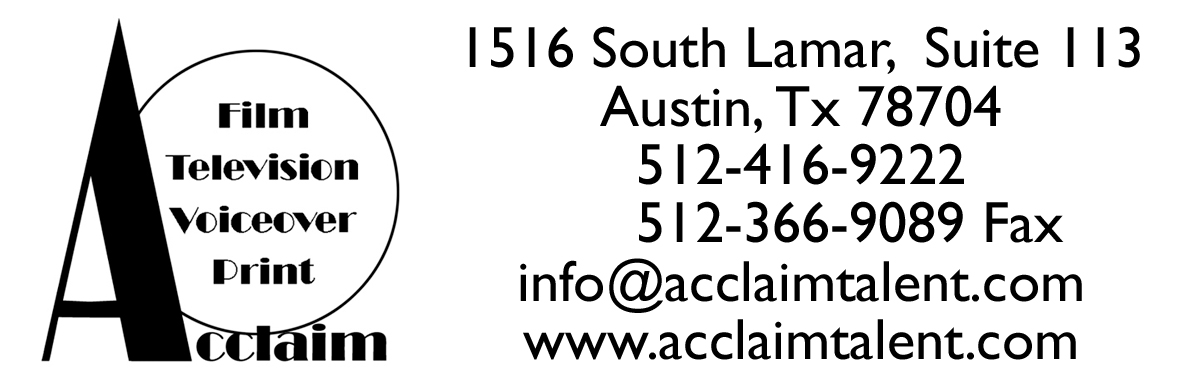     Henry J. Smith III                                                                                                                 Actor/Model   SAGe        PERSONAL INFORMATION      Age Range: 16-30  Height: 5' 11"  Weight: 175 lbs.  Hair: Black   Eyes: Dark Brown Suit: 41R  Shirt: 16/34  Pant: 32 X 32in                                                                        FILM      Bandslam                                                      Featured                                                                                             Todd Graff, Director      Exterminators                                                Featured                                                                                         John  Inwood, Director      The 2 Bobs                                                    Featured                                                                                      Tim McCanlies, Director      Shorts                                                            Featured                                                                                  Robert Rodriguez, Director      A Day To Remember                                  Supporting Role                                                                                Quincy Minor, Director      The Man Who Came Back                            Featured                                                                                              Glen Pitre, Director     Periphery                                                   Featured                                                                        Duane Humeyestewa, Director      Kings of the Evening                                     Featured                                                                                        Andrew Jones, Director      The Maestro                                                  Featured                                                                            Lawrence V. Williams, Director      Kings of Appletown                                       Featured                                                                                     Robert Moresco, Director      T.V.      Friday Night Lights                                        Featured                                                                                        Jeffrey Reiner, Director      Secret Chambers                                          Featured                                                                                         Keith Moore,   Director      Heavenly High                                              Featured                                                                                          Stuart Miller, Producer      Fox: Prison Break                                         Featured                                                                                           Brett Ratner, Director      PRINT      Corbis                                                           Hospital                                                                            Jack Hollingsworth Photography      Getty Images                                               Business                                                                           Jack Hollingsworth Photography      Ron Chapple                                             Club Scene                                                                                  Ron Chapple Photography      Tower of the Americas         Eyes Over Texas Restaurant & Lounge      Fresh Face Magazine                   2006 Most Aspiring Models      THEATRE      Theatre I                                                                                                                                                        Channelview High School      Intro to Theatre                                                                                                                                                                  Blinn College      Why Do I Do The Things That I Do            Tyrone/Co-Star                                                                      Charlene Skinner Production                                                                                                                                                  Good Shepherd Missionary Baptist Church      COMMERCIALS      Competitive List Available Upon Request       LIVE PROMOTIONS       Hollywood Glam                                          Fashion Show                                        Texas State University Fashion Merchandising       A Night In Hollywood                      Morris Chestnut Look-A-Like                                                                           Short Film Cinema                      TRAINING      Acting Workshop I                                  Chambers Stevens                                                                                               Dallas, TX      Private Acting Lessons                                Step Rowe                                                                                                       Austin, TX      Photo Posing                                             Colton Miller                                                                                                   Houston, TX      Voice & Diction                                                Staff                                                                                                          Houston, TX      TV Commercial Workshop I & II               Rodney Ringer                                                                                                Houston, TX     SKILLS     cooking, dancing (hip-hop, slow, line, salsa), basketball, football, baseball, softball, tennis, badminton, volleyball, track & field,skating(quads), recreational runner,  free         weights, weightlifting, jump rope, cheerleading, emcee, physical fitness expert, impersonator,speed talker, theatre, hype man, runway, video gamer           